84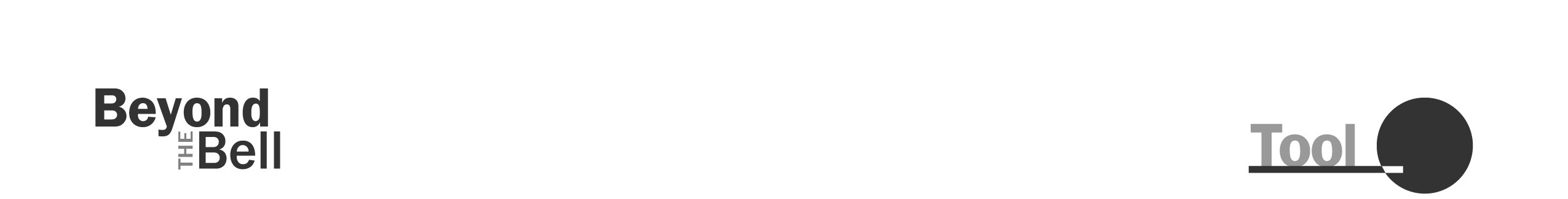 Indicators for Program GoalsIn Chapter 5, you learned that identifying indicators is a critical step in assessing whether your program is meeting its goals. Choosing indicators that relate directly to your program’s goals will ensure that you can measure your program’s progress and can identify activities to help achieve these goals. 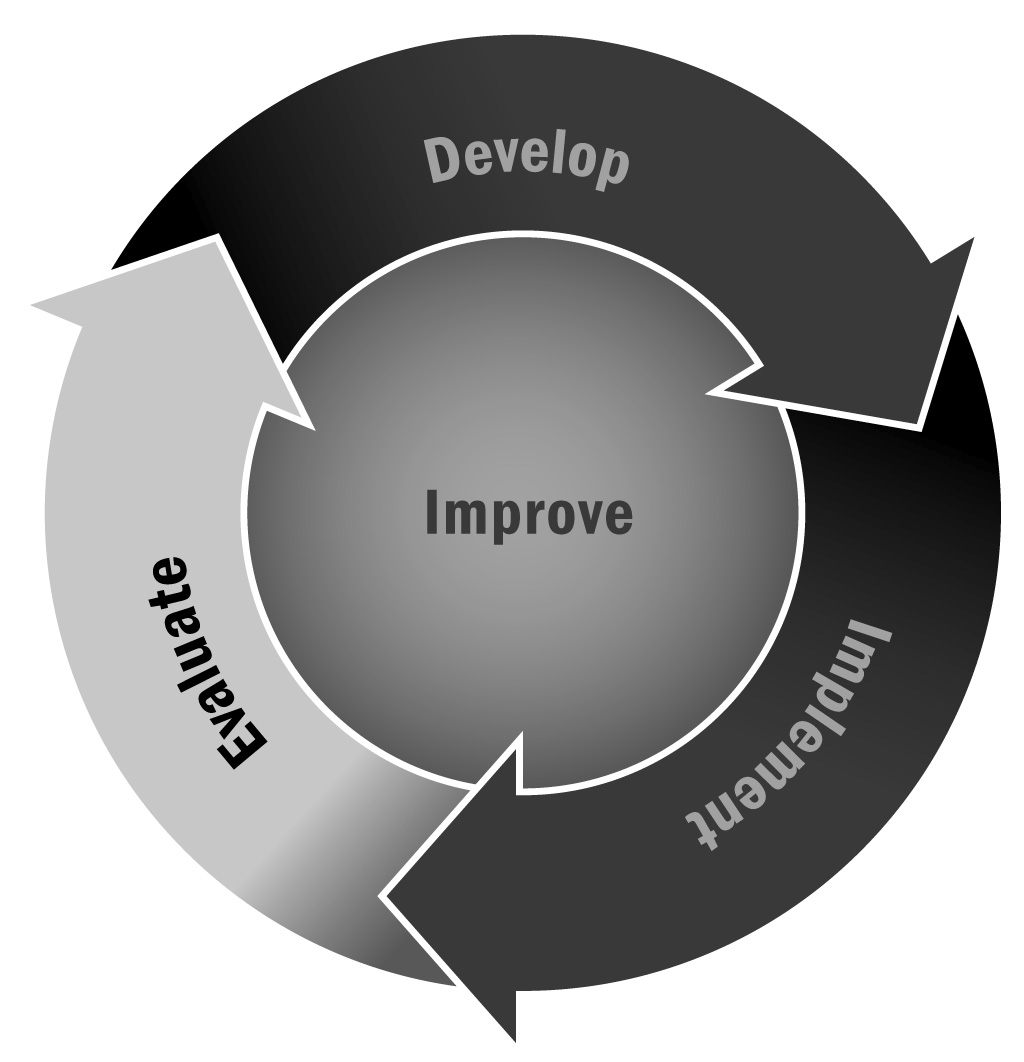 Directions: Use this tool to develop indicators for your goals. After you have agreed on goals, identify a set of indicators for each goal and answer the questions about each one. Then assign activities that lead to the eventual achievement of the goals. This order should be followed carefully. An example of a completed form is on the next page and a template that you can use is on the page that follows. Goal and Indicator Alignment Table – Example **Use your Tool 37: Goal Setting Worksheet and insert those goals here. 	Goal and Indicator Alignment Table – Template*Insert your goals from Tool 37: Goal Setting Worksheet here.Goals*Possible IndicatorsQuestions to Ask About Each IndicatorQuestions to Ask About Each IndicatorQuestions to Ask About Each IndicatorQuestions to Ask About Each IndicatorActivitiesGoals*Possible IndicatorsIs This Indicator Relevant?Will This Indicator Provide Sufficient Information?What Data Sources Are Available for This Indicator?Is This Indicator Quantifiable?ActivitiesImprove youth achievement in mathematicsMathematics grades improveYesYesReport cardsTest scoresYes1. 	Homework help session2. 	Family math3. 	Chess club4. 	Computer-based math activities5. 	Peer-tutoring groupImprove youth achievement in mathematicsTeachers report that youth now have homework in on time and correctYesYesTeacher surveyYes1. 	Homework help session2. 	Family math3. 	Chess club4. 	Computer-based math activities5. 	Peer-tutoring groupImprove youth achievement in mathematicsYouth report that they better understand math assignmentsYesYesYouth surveyYes1. 	Homework help session2. 	Family math3. 	Chess club4. 	Computer-based math activities5. 	Peer-tutoring groupImprove youth achievement in mathematicsYouth enjoy math more than beforeYesYesYouth reportTeacher observationMaybe1. 	Homework help session2. 	Family math3. 	Chess club4. 	Computer-based math activities5. 	Peer-tutoring groupImprove youth achievement in mathematicsFewer youth are in remedial sections of mathYesYesOffice recordsYes1. 	Homework help session2. 	Family math3. 	Chess club4. 	Computer-based math activities5. 	Peer-tutoring groupGoals*Possible IndicatorsQuestions to Ask About Each IndicatorQuestions to Ask About Each IndicatorQuestions to Ask About Each IndicatorQuestions to Ask About Each IndicatorActivitiesGoals*Possible IndicatorsIs This Indicator Relevant?Will This Indicator Provide Sufficient Information?What Data Sources Are Available for This Indicator?Is This Indicator Quantifiable?Activities